2018- 2019 EĞİTİM ÖĞRETİM YILI 100.YIL İLKOKULUTRAFİK GÜVENLİĞİ  DERSİ 1. DÖNEM 1. YAZILI SORULARIADI SOYADI:…………………………………………….                 SINIF/NO :……………………….                              ALDIĞI PUAN:………….   A)Aşağıda verilen bilgilerden doğru olanlara D; yanlış olanlara Y yazınız. (10 Puan)    (…..)Trafikte en önemli unsur taşıtlardır.(…..) Kara yolları üzerindeki yayaların, araçların ve hayvanların hâl ve hareketlerine trafik denir.(…..)Trafik kazalarının oluş sebepleri arasında en önemli payı araç kusurları oluşturur. (…..) Yayalar, yaya kaldırımlarında kendi gidiş yönlerine göre sağ taraftan yürümelidir. (…..) Yayalar, gidiş yönlerine göre sol banketten yürümek zorundadır.(…..) Bir yere gitmek için en kısa yol tercih edilmelidir.(…..)Trafik işaret levhalarına zarar verenleri yetkililere bildirmek bir vatandaşlık görevidir. (…..) Metro, tramvay, otobüs gibi araçlar toplu taşıma araçlarıdır.(…..)Üçgen şeklinde işaret levhaları yayaları ve sürücüleri tehlikelere karşı uyarır.(…..)Kara yolu kenarında duran taşıtların; önünden, arkasından ve arasından karşıya geçilmemelidir.Kara yollarında ........................................... koşmadan hızlı adımlarla geçilmelidir.Trafik işaret levhalarının ................................. temel şekli vardır.Toplu taşıma araçlarının tercih edilmesi ................................................................... azalmasına katkı sağlar.……………………….. şeklinde işaret levhaları yayaları ve sürücülerin davranışlarını yasaklar. İnsanlar trafikte yaya, sürücü ve ……………………………………olarak bulunabilir.Trafik kazaları hem can hem de ………………………………. kaybına neden olmaktadır. İnsan, hayvan ve yük taşımaya yarayan araçlara ………………………………….. denir.Kara yolunun kenarında kaldırım yoksa …………………………………yürümeliyiz.Bisiklet, kaykay, scooter, paten gibi ……………………….. araçları trafiğe kapalı alanlarda kullanmalıyız.…………………. yaşından küçüklerin trafiğe açık alanlarda bisiklet kullanması yasaktır.Karşıdan karşıya geçerken trafik akışını kontrol etmek için önce ………………… tarafa bakmalıyız.     1 ) Trafik nedir tanımını yapınız.     2) Trafik kazalarına sebep olan unsurlar nelerdir?     3) Trafik işaret ve levhalarının anlamını ve çeşitlerini yazınız     4) Trafik işaret ve levhaları neden önemlidir?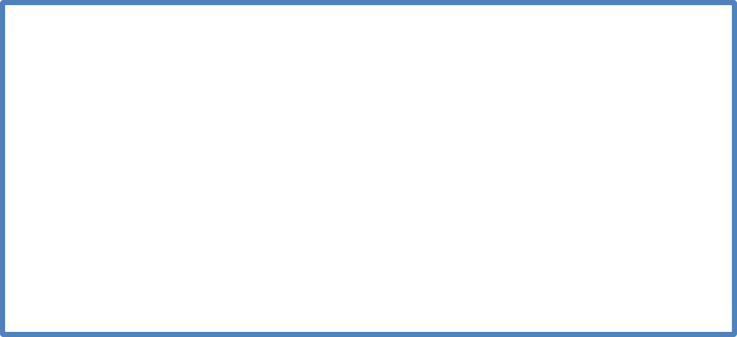 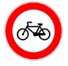 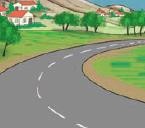 dairesağbankettenüçyolcusoltrafik yoğunluğununkarşıya geçerkenmotorsuzon sekiztaşıton ikitrafikmalyaya